A	Look and match. Popatrz i połącz.B	Where’s the pencil? Gdzie jest ołówek?C	Match and colour. Połącz i pokoloruj.D	Read and answer. Przeczytaj i odpowiedz.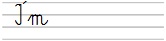 E Read and number. Przeczytaj i ponumeruj.a ruler	2. a book		3. a pencil-case	4. a penF	Read and complete the questions. Przeczytaj i uzupełnij pytania.G	Read and draw. Przeczytaj i narysuj.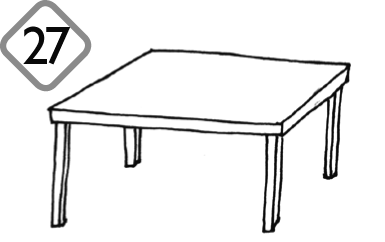 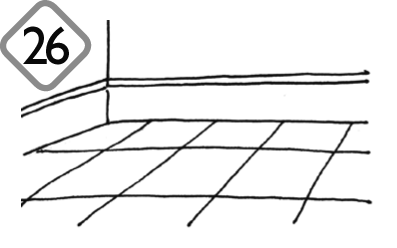 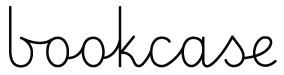 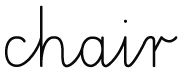 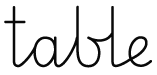 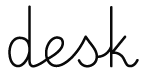 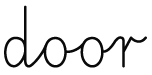 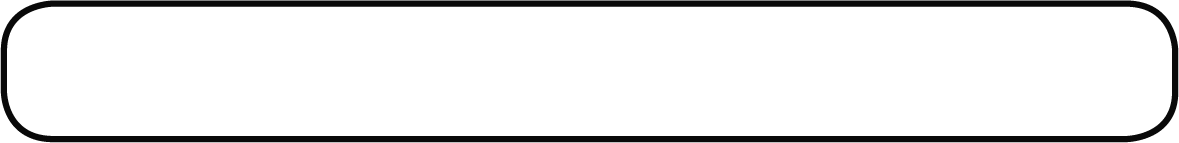 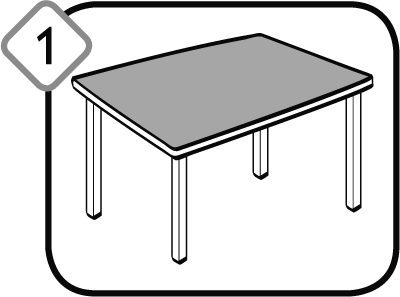 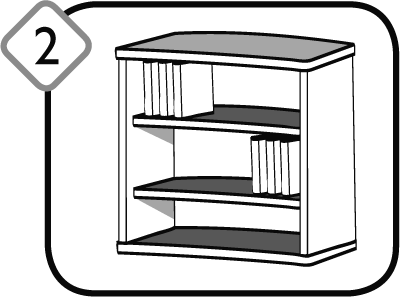 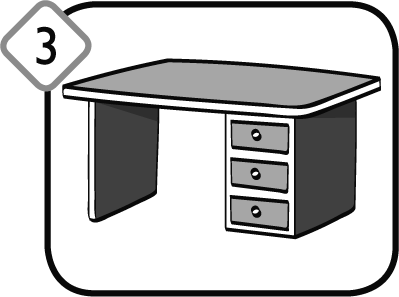 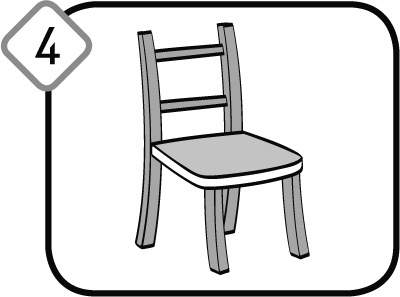 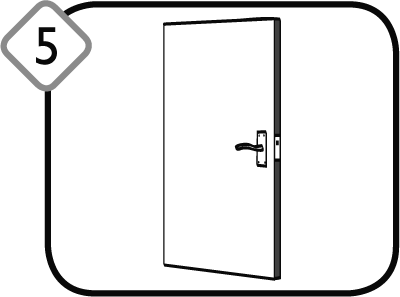 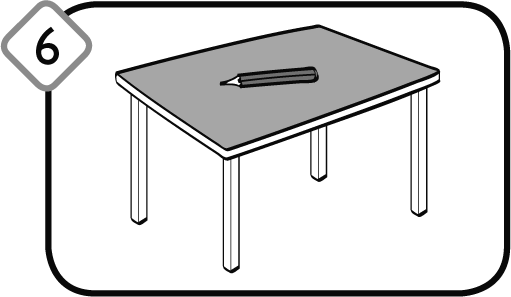 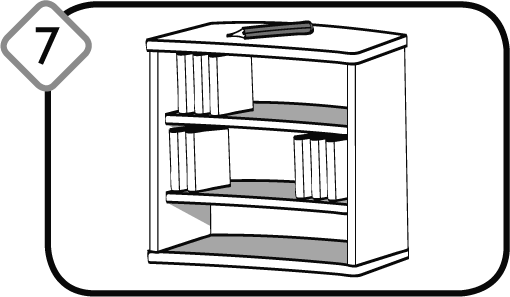 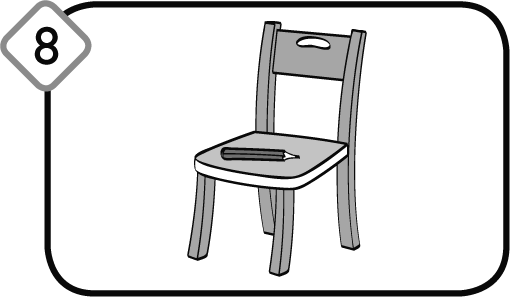 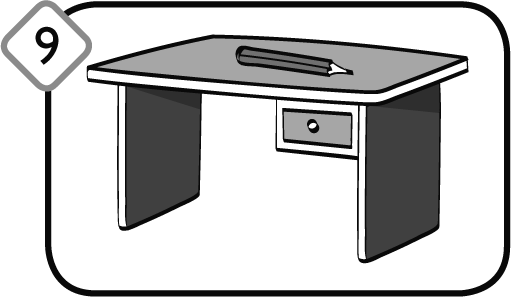 on theon theon theon the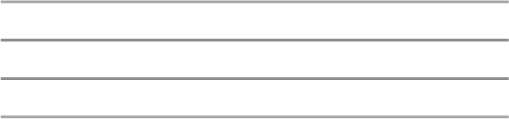 four green bookssix red rulersseven blue pencilsnine yellow pens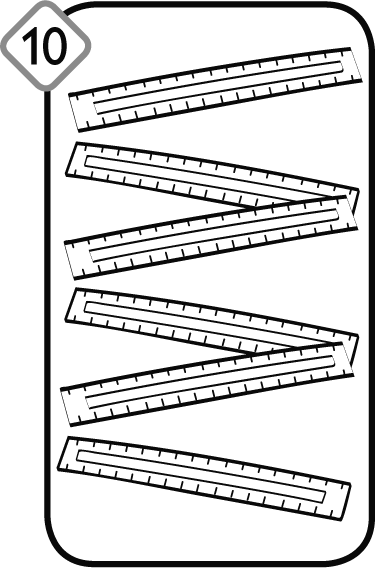 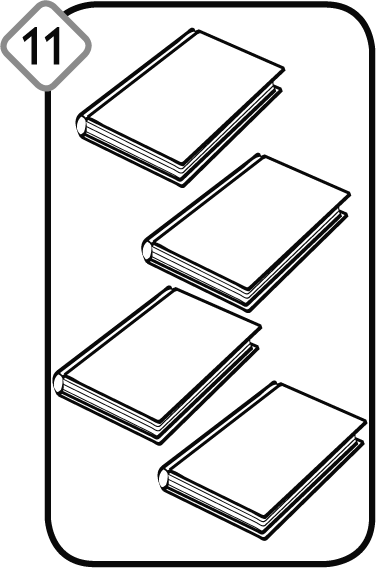 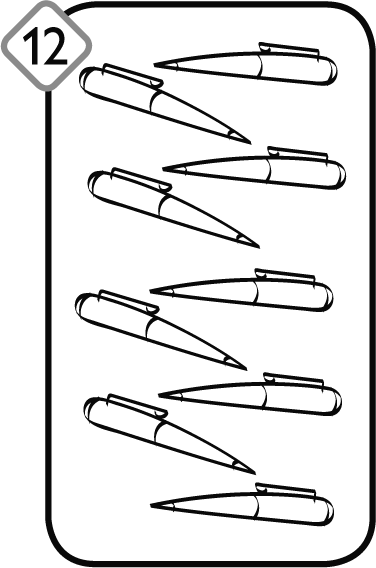 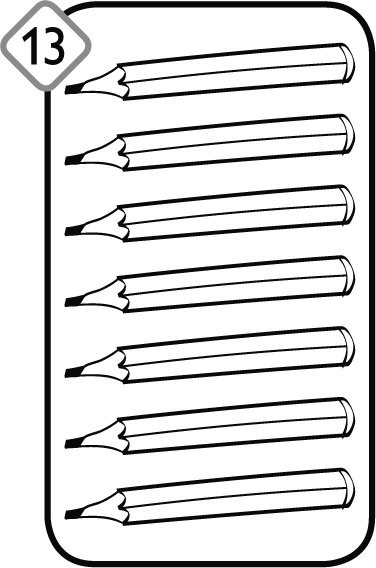 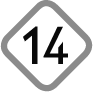 How old are you?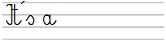 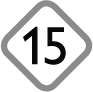 What’s this?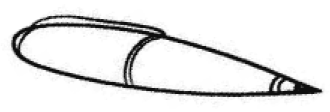 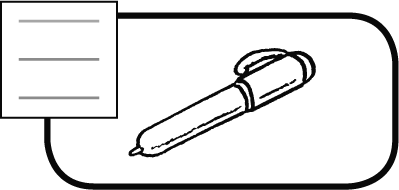 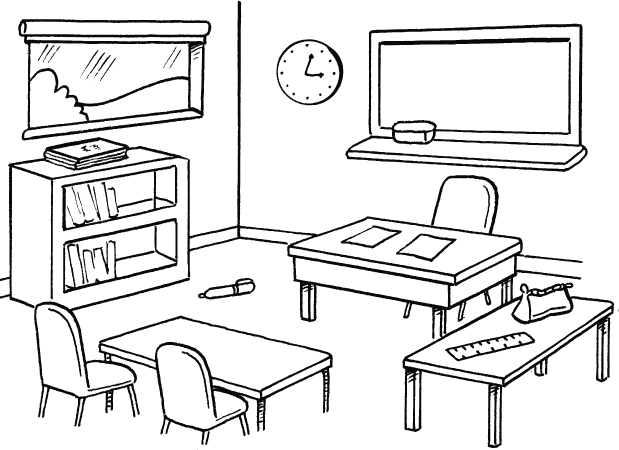 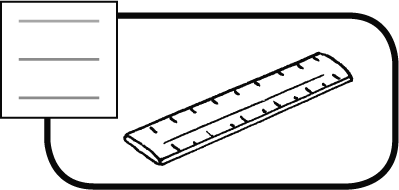 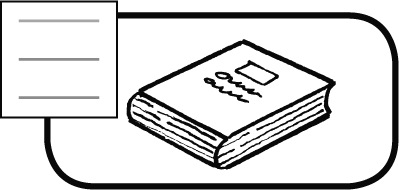 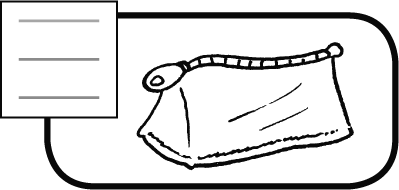 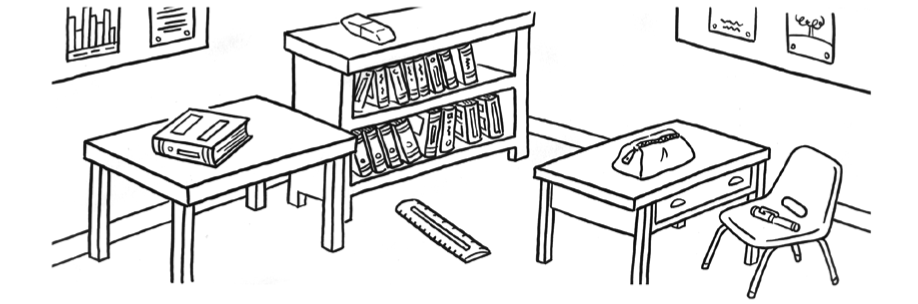 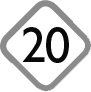 Where’s the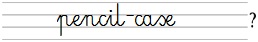 It’s on the table.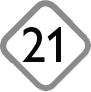 Where’s the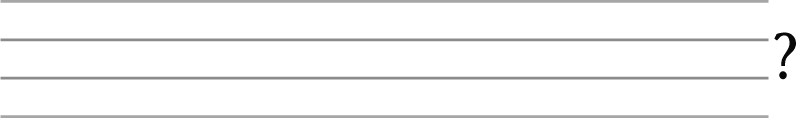 It’s on the floor.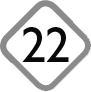 Where’s theIt’s on the chair.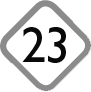 Where’s theIt’s on the bookcase.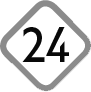 Where’s theIt’s on the desk.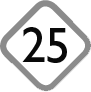 The book is onthe bookcase.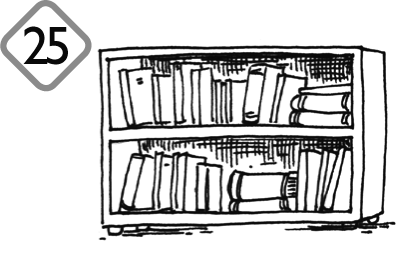 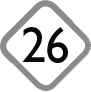 The pen ison the floor.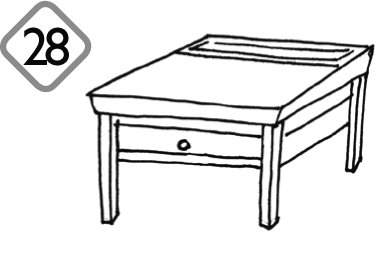 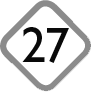 The pencil caseis on the table.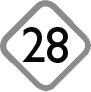 The ruler is on the desk.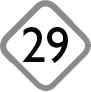 The pencil is on the chair.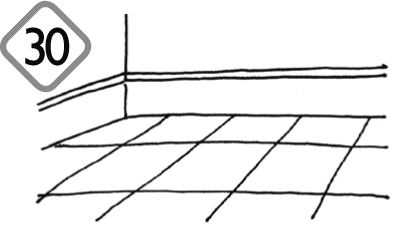 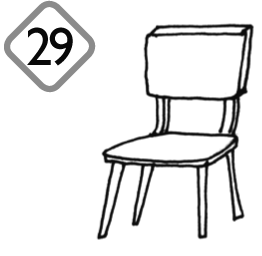 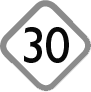 The rubber is on the floor.